Vysťahovalectvo z obce Zborov nad Bystricou do USA v rokoch 1892 - 1938.Autor:   V Dolnom Kubíne 10. 1. 2017Prehľad vysťahovalcov z obce Zborov nad Bystricou do USA v rokoch 1892 - 1938.Tvrdé hospodárske a prírodné pomery severného Slovenska často motivovali ľudí aby si hľadali živobytie mimo svoj rodný kraj. Obyvatelia obce Zborova nad Bystricou (ďalej Zborov) v minulosti často chodili na zárobky na Dolnú zem. Od osemdesiatych rokov 19. storočia sa najlepšie podmienky na dobrý zárobok vytvorili v USA.Sťahovanie za prácou do USAV USA sa po skončení Občianskej vojny, v ktorej zvíťazil priemyselný Sever, prudko rozvíjal prie-mysel a Amerika potrebovala veľké množstvo nových pracovných síl. Preto sa majitelia baní v roku 1877 rozhodli, že aj na Slovensko pošlú agentov, aby verbovali robotníkov pre banský a oceliarsky priemysel v USA. Amerika poskytovala pracovné príležitosti aj pre nekvalifikovaných robotníkov a zárobok bol v porovnaní s Uhorskom niekoľkonásobne vyšší. V rokoch 1875 až 1914 emigrovalo do Spojených štátov viac ako 650 000 Slovákov, t.j. ¼ všetkých Slovákov. Na rozhodnutí vysťahovať sa do USA mala vplyv aj stupňujúca sa maďarizácia Slovákov. Deti v školách sa učili po maďarsky, na úradoch sa komunikovalo v maďarskom jazyku, všetky dokumenty boli v maďarčine, na obchodoch a budovách boli maďarské nápisy. Všetko to presviedčalo obyvateľov Zborova, že nie sú Slováci, ale Maďari. To viedlo k oslabeniu vzťahu k domovu a uľahčilo rozhodovanie o ceste za more. Aj v Zborove boli agenti verbovať na prácu do Ameriky, boli tu tiež agenti lodných spoločností, ktorí podávali informácie o cestovaní a dali sa u nich kúpiť aj lodné lístky. Veľká časť vysťahovalcov sa neplánovala usadiť v USA natrvalo. Plánovali niekoľko rokov tam pra-covať, našetriť doláre a s úsporami sa vrátiť domov; kúpiť pôdu, postaviť murovaný dom a žiť v lepšom sociálnom postavení. Ktorí sa rozhodli v Amerike natrvalo usadiť, predali svoje pole, dom a ostatný majetok, tým získali peniaze na cestu a na usadenie sa v novej vlasti. Na cestu si brali oblečenie, peniaze a stravu.Cesta za dobrým zárobkom nebola vždy úspešná. Ťažká a riziková práca najmä v baniach a oceliarňach si prinášala svoju daň najmä v častých ťažkých aj smrteľných úrazoch, čo pravidelne zdôrazňovala aj slovenská tlač. Rozšírené bolo tiež, že mnohí obyvatelia sa vrátili z USA podlomeným zdravím zapríčinenej ťažkou a nezdravou prácou a doma zomierali mladí. 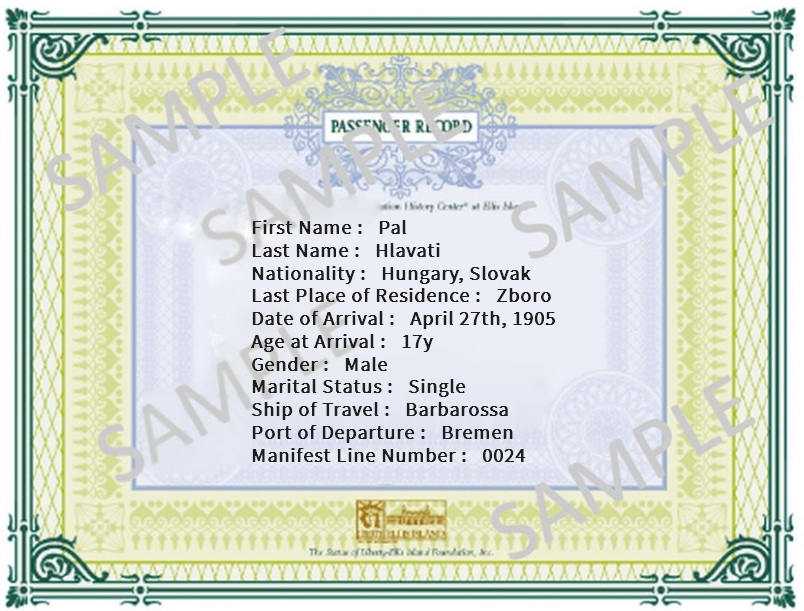 Evidenčný list Pavla Hlavatého.Počet vysťahovalcov zo Zborova nad BystricouVysťahovalectvu do USA sa venovala iba malá pozornosť. Je  biele miesto v dejinách obce.Americké úrady umožnili prístup do evidencie prisťahovalcov Imigračného úradu na Ellis Islande v New Yorku, prístavov Baltimore, Philadelphia a Bostonu, ktorými prešli všetci prisťahovalci v rokoch 1892 – 1938. To bola doba v ktorej vycestovala veľká väčšina emigrantov zo Zborova. Vyhľadávanie sťažovalo, že mená a názvy boli písané maďarským pravopisom a pri prepisovaní do evidencie americkí prisťahovaleckí úradníci ešte viac skresľovali slovenské mená. Napriek uvedeným problémom nám to umožnilo podľa mena a miesta pôvodného pobytu vyhľadať 239 vysťahovalcov zo Zborova nad Bystricou do USA. V zozname sú všetci ktorí pristáli pri brehoch Ameriky; s pasom alebo bez neho. V tabuľke uvádzam všetky údaje ktoré sú v evidencii. Mená a názvy uvádzam tak ako sú v origináli.Podľa veku najväčšiu skupinu tvorili vysťahovalci vo veku 31 – 40 rokov 66 (27,6%) osôb, potom 21 - 25 rokov 59 (24,7%) osôb; priemerný vek bol 28,0 rokov. Celkovo sa vysťahovalo 215 mužov, tj. 90,0%, žien 24 tj. 10,0%. Z mužov bolo ženatých 147 (68,4%), slobodných 58 (27,0%), neuvedených 10 (4,7%); žien bolo vydatých 16 (66,7%), slobodných 8 (33,3%). Najviac ich pristálo v USA v roku 1905 – 44 (18,4%) osôb, potom v roku 1909 – 29 (po 12,1%) osôb.Cesta do prístavuKeď boli so všetkým pripravení vydali sa Zborovania na ďalekú cestu. Často ich sprevádzal agent lodiarskej spoločností, ktorý im pomáhal orientovať sa v novej neznámej situácii. Veľká väčšina vysťahovalcov cestovala železnicou do prístavu Brémy (209 osôb). Ďalší vycestovali do prístavov Hamburg (13 osôb), Antwerp (9 osôb). Rotterdam (3 osoby), Le Havre a Liverpool (po 2 osoby) a Cuxhaven (1 osoba).V prístave sa ubytovali v barakoch, v ktorých čakali na loď a zakúpili si lodné lístky do najlacnejšej tretej tzv. „vysťahovaleckej triedy“. 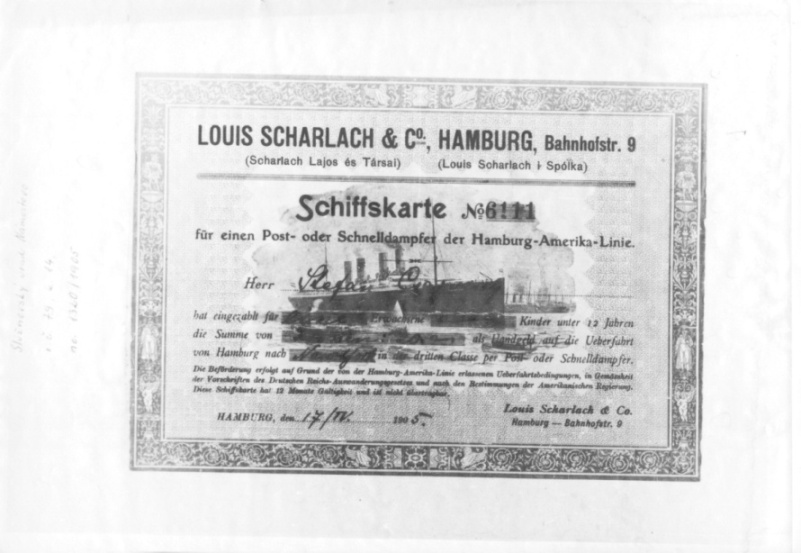 Lodný lístok.Pred nalodením bol vypracovaný zoznam cestujúcich, ktorý obsahoval meno vysťahovalca, pôvodnébydlisko a odpovede na 29 otázok. Tento dokument po príchode do USA odovzdal kapitán lode americkým úradníkom, ktorým slúžil na posúdenie spôsobilosti prisťahovalca usadiť sa v USA. 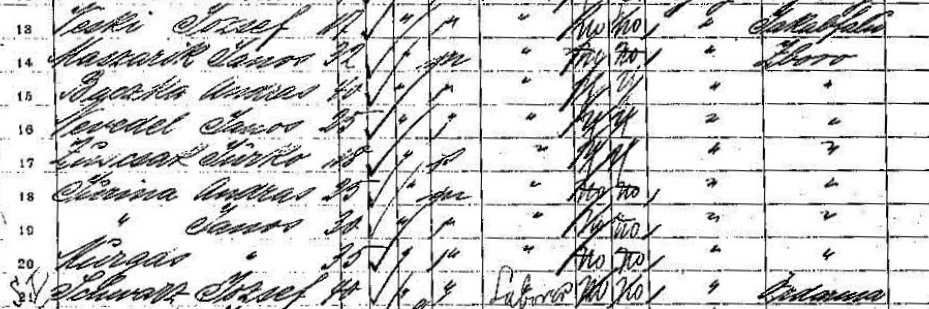 Ukážka zo Zoznam pasažierov parníka „Dresden“ zo dňa 3.2.1901 v ktorom sú zapísaní vysťahovalci zo Zborova.Vysťahovalci cestovali do Ameriky na veľkých parníkoch, ktoré boli postavené koncom 19. a za-čiatkom 20. storočia. Boli konštruované na prevoz veľkého množstva chudobných vysťahovalcov z Európy do USA.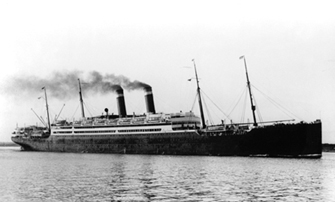 Parník  „Amerika“ bol spustený na vodu v Belfaste v r. 1905. Viezol celkom 897 pasažierov, z toho 1. triedy 420, 2. triedy 254 a 3. triedy 223 pasažierov. 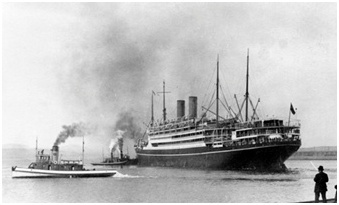 Parník „Kaiserin Auguste Victoria“ bol spustený na vodu v Štetíne v r. 1905. V tom čase bol najväčšou loďou na svete. Viezol celkom 2 996 cestujúcich, z toho 1. triedy 652, 2. triedy 286 a 3. triedy 2 058 pasažierov. Plavba V prístave sa mladí muži iste pokúsili zamestnať sa na lodi a počas plavby vykonávať pomocné práce, napr. hádzať uhlie do kotlov. Lodné spoločnosti na pomocné práce najímali lodných pasa-žierov, aby ušetrili lôžka v kajutách pre cestujúcich. Cestujúci 3. triedy boli umiestnení v podpalubí, v malých izbách ležali ľudia na regáloch na jedno-duchom slamníku, spolu muži, ženy aj deti. Strava bola minimálna, väčšinou sa museli stravovať zo svojich zásob. Pitná voda sa rozdávala na prídel v časových intervaloch, alebo len raz do dňa. Hygiena bola nedostatočná, vzduchu v izbe málo, mnohých premáhala morská nemoc. 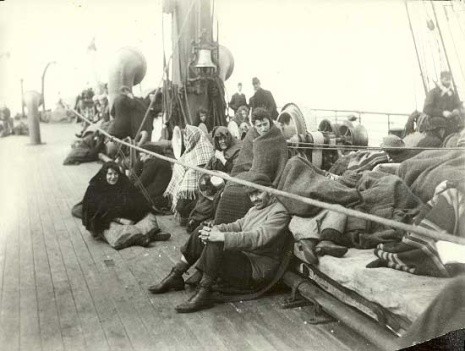 Vysťahovalci na palube parníka. Rok 1892.Po 10 až 20-tich dňoch pristála loď v prístave, pri móle East River v New Yorku. Vysťahovalci 3. triedy boli prevezení člnmi alebo trajektami na ostrov Ellis Island, kde sídlil Imigračný /prisťahovalecký/ úrad a kde museli Zborovania prekonať poslednú prekážku na ceste za lepším životom.Budova Imigračného úradu dnes. V budove sídli múzeum prisťahovalectva „Ellis Island Immigration Museum“.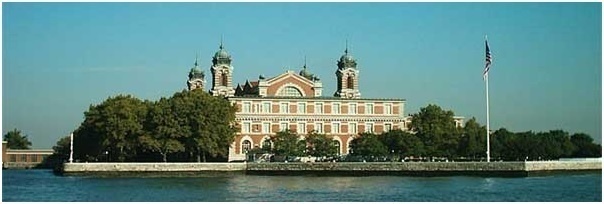 Imigračný (prisťahovalecký) úradV rokoch 1820 – 1892 sídlil Imigračný úrad na juhu Manhattanu v prístave Castle Garden. Odtiaľ ho  presťahovali na ostrov Ellis Island, kde v tieni Sochy Slobody postavili novú budovu a otvorený bol 1.1.1892. Tento ostrov sa premenil na malé mesto, v ktorom sa nachádzal nový Imigračný úrad, súd, škola, nemocnica, obchody a ubytovne. Večer 17. júna 1897 budova do základov vyhorela. Okamžite začali stavať novú budovu otvorenú 17. decembra 1900 a v tento deň prijali 2 251 prisťahovalcov. Cez tento ostrov prešlo medzi rokmi 1892 až 1924 do Ameriky viac ako dvanásť miliónov prisťahovalcov. V novembri 1954 bol Ellis Island oficiálne uzavretý. V r. 1965 vyhlásili Ellis Island za súčasť Národného pamätníka „Socha slobody“, ktorá bola postavená na susednom ostrove. Po dôkladnej rekonštrukcii otvorili ostrov pre verejnosť a v budove Imigračného úradu zriadili múzeum „Ellis Island Immigration Museum“. Múzeum navštevuje takmer 2 milióny záujemcov ročne.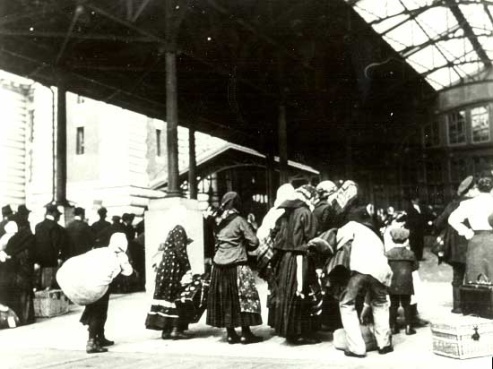 Čakanie pred vchodom do Imigračného úradu na lekársku prehliadku a vstupný pohovor s prisťahovaleckým úradníkom.Kontrola na Imigračnom úradeVláda Spojených štátov zaviedla regulačné opatrenia. Do krajiny nesmeli vstúpiť: chorí, najmä na infekčné nemoci, negramotní, a úplne nemajetní – prisťahovalec musel mať majetok, min. 10 dolárov v hotovosti, alebo sponzora, ktorý by sa za neho zaručil. Preto musel každý imigrant absolvovať lekársku a právnu kontrolu. Po prevezení na ostrov Ellis Island oddelili mužov od žien a detí. Všetkých zoradili do radu a čakala na nich vstupná zdravotná prehliadka.Prehliadka začala už pri vstupe do hlavnej haly. Do haly viedli schody, na konci ktorých stál lekár a pozoroval prichádzajúcich hore schodmi. Všímal si, či niektorý z nich nekríva, či nie je veľmi za-dýchaný, či sa u neho navonok neprejavuje nejaká fyzická, psychická alebo motorická porucha. Následne ich kontroloval očný lekár, ktorý po rýchlom zbežnom vyšetrení rozhodol, či dotyčný pokračuje ďalej, alebo ho poslal na detailnejšie vyšetrenia, alebo ho hneď vrátil na najbližší parník do jeho krajiny, odkiaľ prišiel.Od očného lekára ho poslali na ďalšie vyšetrenia, kde sledovali duševné či fyzické deformácie, nákazlivé choroby, tehotenstvo, pohlavné choroby a podobne. Po každom vyšetrení prisťahovalcovi na hruď napísali kriedou znak, ktorý predstavoval v skratke jeho diagnózu. 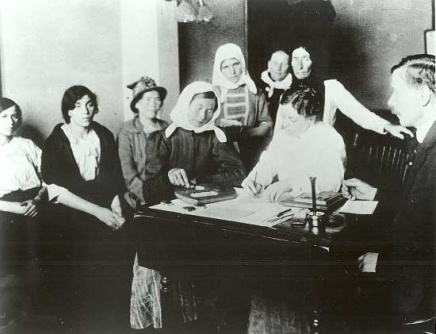 Lekáraka prehliadka.Po vyšetreniach čakal prisťahovalca pohovor s úradníkom, ktorý mal pred sebou spis o všetkom, čo sa jeho osoby týkalo. Tento spis bol doplnený o jeho chorobopis, ktorý mu lekári vystavili. Všetky tieto náležitosti boli podrobne skúmané a na ich základe sa úradník rozhodol, či prisťahovalca do krajiny pustí, alebo nie. Úradníkovi často pomáhal tlmočník, keďže väčšina prisťahovalcov neovládala anglický jazyk. Každému bolo položených tridsať dva otázok, v ktorých sa ho pýtali na jeho meno, vek, povolanie, krajinu pôvodu, či je vzdelaný, či vie písať, čítať, koľko peňazí si nesie so sebou a podobne. Ak mali kontrolovaní nejaké problémy umiestnili ich do tzv. „väzby“. Napríklad ženy s deťmi, ktoré cestovali samé, museli v tejto väzbe počkať, kým pre nich neprišiel ich manžel. Ľudia, ktorí cestovali bez peňazí, museli počkať na niekoho, kto im prinesie peniaze, alebo sa za nich verejne finančne zaručí. Chorí a tehotné ženy boli nútené ostať v nemocnici. Zločinci a políciou hľadané osoby boli hneď zadržané a vyhostené. Táto väzba trvala pre niekoho pár hodín, pre iného pár dní, no našli sa aj takí, ktorí tam strávili niekoľko mesiacov. Približne 80% všetkých prisťa-hovalcov strávilo na Ellis Island len niekoľko hodín. Ostatní prisťahovalci boli zadržaní pre nejakú zdravotnú alebo administratívnu príčinu a len 2% boli automaticky vyhostení z krajiny.V Amerike                                                                                                                            Slováci sa usádzali v priemyselnej oblasti v severovýchodnej oblasti v štátoch New York, New Jersey, Illinois, Connecticut, Ohio, ale najmä v Pensylvánii, kde sa mesto Pittsburg stalo najväčším strediskom Slovákov. Život v Amerike bol pre pre nich ťažkou skúškou. Po neľahkých udalostiach doma, ťažkej a nepríjemnej plavbe po mori, stresujúcich podmienkach na Imigračnom úrade sa dostali do ďalšej neľahkej situácie. Prvoradou úlohou bolo usadiť sa, nájsť si čím skôr prácu a začať sporiť. Vysťahovalci zo Zborova boli v drvivej väčšine nekvalifikované pracovné sily, preto sa zamestnávali v baniach, oceliarňach a ako poľnohospodárski robotníci. Práca v týchto profesiách bola často oveľa ťažšia ako doma, no pláca sa nedala ani zďaleka porovnať. Baníci a pracovníci v železiarňach mohli zarobiť až $1.50 - $2.00 na deň. Doma by pritom zarobili niečo okolo 15 – 30 centov. Zatiaľ čo muži pracovali v baniach, továrňach a na poliach, ženy sa buď starali o domácnosť, ubytovne, prípadne tiež pracovali. Muži pracovali v neľudských podmienkach, pri nedostatočnej hygiene, v uzavretých priestoroch v baniach a továrňach. Časté boli smrteľné úrazy. Zborovania sa pripájali k už existujúcim slovenským komunitám, zapájali sa do činnosti slovenských spolkov, prispôsobovali sa novým životným podmienkam. Spomenúť ale treba, že pri krstinách, sobášoch, pohreboch, zábave a iných príležitostiach dôsledne zachovávali zvyky, tradície a obrady z domova. Život Slovákov v Spojených štátoch výstižne charakterizoval významný dejateľ  K. Čulen, keď povedal: „Nikde nebolo Slovákom tak dobre ako v Amerike, ale nikde netrpeli toľko ako v Amerike“.     Vysťahovalci a rodný Zborov nad BystricouVysťahovalci mali na rodnú obec veľký a dlhodobý vplyv, ktorý doteraz nebol preskúmaný. Vysťahovalcov rozdeľujeme na dve skupiny. Osoby ktoré išli do USA na určitú dobu – napríklad na päť rokov – pracovať a s našetrenými dolármi sa vrátiť domov. Takéto dočasné vycestovanie za zárobkom nazývame migrácia.Na zárobky odišli ženatí muži v počte 147 mužov. Zvyčajne sa vrátili všetci, v USA zostali z nich výnimočne iba jednotlivci. Ktorým sa v Amerike zapáčilo a chceli tam zostať, povolali svoje manžel-ky aj s deťmi a usadili sa tam natrvalo. Za svojimi mužmi odcestovalo 16 manželiek aj s deťmi, takže domov sa vrátilo 131 mužov. Za ušetrené prostriedky doma vyplatili prípadné dlhy, kúpili pôdu a väčšinou postavili nové murované domy. Tieto „amerikánske“ domy stoja dodnes a niektoré sú aj dnes ozdobou obce. Navrátilci výrazne zlepšili sociálne postavenie svojich rodín, môžeme ich považovať za majetných gazdov. Okrem peňazí prinášali z demokratického a podnikateľského prostredia USA nové nápady a podnety. Druhá skupina vysťahovalcov sa rozhodla odísť natrvalo a usadiť sa v USA /emigrácia/. Boli to väčšinou mladí a slobodní chlapci a dievčatá, spolu 66 osôb, z ktorých sa vrátilo domov veľmi málo. K nim treba pripočítať 16 vydatých žien, ktoré odišli za manželmi a 16 ženatých mužov, ktorí v USA zostali, spolu 32 osôb. Celkove sa zo Zborova nad Bystricou natrvalo vysťahovalo 98 osôb. Desať osôb nemá uvedený stav. Ich pomoc rodnej obci bola iného charakteru a bola dlhodobá. Mladí ľudia si v USA dobre pamätali v akom chudobnom a zaostalom prostredí vyrastali a ako stále ťažko a chudobne žijú ich príbuzní doma. Preto po celý život posielali svojim rodinám určité finančné prostriedky. Vzhľadom na veľkú a dlhodobú pomoc domovu, ktorá bola v tom najťažšom období, je správne, keď ich mená budú zaradené do pamäti obce. Poznámka:Na zhotovenie grafov sme použili štatistické údaje zaznamenané pri príchode do USA u 239 Zborovanov.Pramene:Mená vysťahovalcov je možné vyhľadať na uvedených stránkach.Prístav New YorkThe Statue of Liberty – Ellis Island, Passenger searchhttp://www.libertyellisfoundation.org/passengerPrístav BaltimoreMaryland, Baltimore Passenger Lists, 1820-1948https://familysearch.org/search/collection/2018318Prístav FiladelfiaPennsylvania, Philadelphia Passenger Lists, 1883-1945https://familysearch.org/search/collection/1921481Prístav BrémyBremer Passagierlisten (das Original)http://www.passagierlisten.de/Literatúra:Bielik F. – Rákoš E.: Slovenské vysťahovalectvo, DokumentyI., vydavateľstvo SAV, Bratislava 1969Bielik F. – Rákoš E.: Slovenské vysťahovalectvo, DokumentyII. 1919-1939, Matica slovenská, Martin 1975Bielik F.: Slovenské vysťahovalectvo, DokumentyIII. 1893-1939, Matica slovenská, Martin 1976Bielik F.: Slovenské vysťahovalectvo, DokumentyIV. 1880-1939, Matica slovenská, Martin 1985Buc, J.: Rodná zem a Amerika, Knižné centrum, Žilina, 2001Čulen K.: Dejiny Slovákov v Amerike, Nakladateľstvo Slovenskej ligy v Bratislave, Bratislava 1942Jakešová, E.: Vysťahovalectvo Slovákov do Kanady, Veda, Vydavateľstvo SAV, Bratislava 1981Kolektív (zborník): Začiatky českej a slovenskej emigrácie do USA, Vydavateľstvo SAV, Bratislava 1970Polack M.: Americký cisár, masový útek z Haliče, Absynt, Krásno nad Kysucou 2016Prehľad vysťahovalcov z obce Zborov nad Bystricou do USA v rokoch 1892 - 1938.Prehľad vysťahovalcov z obce Zborov nad Bystricou do USA v rokoch 1892 - 1938.Prehľad vysťahovalcov z obce Zborov nad Bystricou do USA v rokoch 1892 - 1938.Prehľad vysťahovalcov z obce Zborov nad Bystricou do USA v rokoch 1892 - 1938.Prehľad vysťahovalcov z obce Zborov nad Bystricou do USA v rokoch 1892 - 1938.Prehľad vysťahovalcov z obce Zborov nad Bystricou do USA v rokoch 1892 - 1938.Prehľad vysťahovalcov z obce Zborov nad Bystricou do USA v rokoch 1892 - 1938.Prehľad vysťahovalcov z obce Zborov nad Bystricou do USA v rokoch 1892 - 1938.Prehľad vysťahovalcov z obce Zborov nad Bystricou do USA v rokoch 1892 - 1938.Príchod do USAPriezviskoPriezvisko v origináliMenoVekStavPovolaniePôvodný pobyt v lodnom zoznamePrístav príchodu do USA108.12.1904AndrušíkAndrusikJosef38žlabourerZboróBaltimore204.05.1892BackaBaczkaJano19...farmer...New York321.04.1900BackaBaczkaJozsef30žlabourerZboroBaltimore403.02.1901BackaBaczkaAndras40žlabourerZboroNew York522.08.1905BackaBaczkaMarton32žfarm. labor.ZboroNew York630.03.1909BackaBacskaMarton24sfarm. labor.FelsözboroNew York722.12.1909BackaBaczkaAndras36žfarm. labor.FelsözboroNew York823.12.1910BackaBaczkaJakob2snoneF. ZboroNew York912.07.1920BackaBackaJosef9snoneZberowNew York1031.10.1903BackováBaczkaZsofia18smaidserv.ZboroNew York1123.12.1910BackováBaczkaKatarina21vhousewifeF. ZboroNew York1212.07.1920BackováBackaApolina28vhousewifeZberowNew York1326.11.1907BroskaBroskaAndras47ž...ZboroNew York1426.11.1907BroskaBroskaMartin17s...ZboroNew York1520.05.1905ČimboraCzimboraJanos40žlabourerZboroNew York1604.10.1910ČimboraCimboraJan45žfarm. labor.FelsözboroNew York1712.02.1902DroščákDroscakAndras25žlabourerZboroNew York1812.07.1905DroščákDroscakAndras29žfarm. labor.ZboroBaltimore1921.04.1900FuňákFunyakJozsef41žlabourerZboroBaltimore2020.03.1901FuňákFemiakJan18sfarmerZborovNew York2114.02.1902FuňákFunakJanos38žlabourerZboroNew York2229.06.1904FuňákFunjakIstvan24žlabourerZboroNew York2323.07.1910FuňákFunakJan29žfarm. labor.FelsözboroBaltimore2426.05.1911FuňákFunjakMiklos19sfarm. labor.ZboroNew York2530.05.1911FuňákFunjakJanos30žfarm. labor.FelsözboroNew York2630.11.1911FuňákFinniakStefan32žfarmerFelsözboroNew York2703.12.1906GáborGaborIstvan25sfarm. labor.ZboroNew York2808.12.1913GraňaGranyaJanos32žfarm. labor.Felso ZboroNew York2929.07.1914GraňováGranyaMaria35vhousewifeF. ZboroNew York3004.05.1892HargošFargosiJosef17...farmer...New York3120.09.1923HargošHargosJan2snoneZborovNew York3220.09.1923HargošováHargosAnna26vhousewifeZborovNew York3320.09.1923HargošováHargosMaria3snoneZborovNew York3414.04.1900HarvanHarvanJozsef33žlabourerZboroBaltimore3520.05.1905HarvanHarvanStefan26žlabourerZboroNew York3620.05.1905HarvanHarvanJosef39žlabourerZboroNew York3731.10.1905HarvanHarwardIstvan25sfarm. labor.ZboroBaltimore3802.01.1912HarvanHarvanJanos24žfarm. labor.FelsözboroNew York3920.12.1913HarvanHarvanJosef46žfarm. labor.FelsözboroBaltimore4003.12.1906HlavatáHlavatiDora23vnoneZboroNew York4121.02.1908HlavatáHlavatiAnna32vwifeZboroNew York4209.06.1902HlavatýKlavatiJozef33žlabourerZboroNew York4327.04.1905HlavatýHlavatiPal17slabourerZboroNew York4427.04.1905HlavatýHlavatiJanos30žlabourerZboroNew York4503.12.1906HlavatýKlavatiMatyas3snoneZboroNew York4621.02.1908HlavatýHlavatiLajos10schildZboroNew York4714.02.1902HoníšekHonisekAndras20slabourerZboroNew York4826.11.1907HoníšekHonisekJozef24ž...ZboroNew York4912.07.1905ChomanChoraurJanos43žfarm. labor.ZboroBaltimore5002.06.1909JanasJanaszJosef17sfarm. labor.F. ZboroNew York5126.08.1909JanasJanasLukacs17sfarm. labor.ZboroBaltimore5209.12.1913JanasJanaczJosef24sfarm. labor.F. ZboroNew York5312.02.1902JánošíkJanosikAdam24žlabourerZboroNew York5427.10.1904JánošíkJanosikJanos24žlabourerZboroNew York5508.12.1904JánošíkJanosikAdam26žlabourerZboróBaltimore5630.03.1905JánošíkJanosikJanos41žlabourerZboroNew York5730.03.1905JánošíkJanosikJanos24žlabourerZboroNew York5830.03.1909JánošíkJanosikJozsef24sfarm. labor.Felsö ZboroNew York5926.08.1909JánošíkJanosikAndras24sfarm. labor.ZboroBaltimore6011.01.1905JedinakTedmakJanos17slabourerZboróNew York6104.05.1892JedinákJedinakAndras50...farmer...New York6206.05.1900JedinákYedjuakJozsef21slabourerZboroBaltimore6306.05.1900JedinákYodniakIstvan25žlabourerZboroBaltimore6406.05.1900JedinákYodniakMarton29žlabourerZboroBaltimore6506.05.1900JedinákYodniakYosef38žlabourerZboroBaltimore6620.03.1901JedinákJedinakJan26sfarmerZborovNew York6720.03.1901JedinákJedinakJan18sfarmerZborovNew York6820.03.1901JedinákJedinakStefan27sfarmerZborovNew York6901.05.1901JedinákJedinakAdam45žlabourerZboroNew York7014.02.1902JedinákSedinakJozsef29slabourerZboroNew York7122.05.1902JedinákJedinakJozsef24žlabourerZboroNew York7214.12.1904JedinákJedinakAdam49žlabourerZboroNew York7314.12.1904JedinákJedinakAdam25slabourerZboroNew York7430.03.1905JedinákJedinakAdam17slabourerZboroNew York7531.10.1905JedinákJedinakIstvan31žfarm. labor.ZboroBaltimore7631.10.1905JedinákJedinakJanos47žfarm. labor.ZboroBaltimore7731.10.1905JedinákJedinakJozsef43žfarm. labor.ZboroBaltimore7803.12.1906JedinákFediecakJanos25sfarm. labor.ZboroNew York7916.06.1907JedinákFedinakAdam23sfarm. labor.ZboroNew York8030.03.1909JedinákJedinakJanos24sfarm. labor.FelsözboroNew York8114.03.1909JedinákJedinakJanos27žfarm. labor.F. ZboroBaltimore8203.12.1909JedinákJedinakJosef30žfarm. labor.FelsozboroNew York8303.12.1909JedinákJedinakAndras32žfarm. labor.FelsozboroNew York8423.07.1910JedinákJedinakStefan25žfarm. labor.FelsözboroBaltimore8517.05.1911JedinákJedinakJosef27žfarm. labor.Felso ZboroNew York8630.11.1911JedinákJedinakJan30žfarmerFelsözboroNew York8712.05.1914JedinákJedinakJanos29žfarm. labor.FelsozboroNew York8803.02.1901JurinaJurinaAndras35žlabourerZboroNew York8903.02.1901JurinaTurinaJanos30žlabourerZboroNew York9004.06.1902JurinaJurinaJozsef23žlabourerZboroBaltimore9112.07.1905JurinaTuriukJanos35žfarm. labor.ZboroBaltimore9214.03.1909JurinaJurinaMichal17sfarm. labor.F. ZboroBaltimore9313.09.1909JurinaJurinaJanos39ž...FelsoboroNew York9425.01.1910JurinaJurinaAndras35žfarm. labor.ZborovNew York9520.05.1905KaščalikKascalikGjuro33žlabourerZboroNew York9608.06.1892KašubaKasubaJanos24...labourerZborowNew York9706.05.1900KašubaKasukaJanos33žlabourerZboroBaltimore9830.03.1905KašubaKasubaAndras42žlabourerZboroNew York9930.03.1905KašubaKasubaJanos38žlabourerZboroNew York10023.05.1900KocifajKoczifajJanos22žlabourerZboroBaltimore10108.08.1905KocifajKoczifajJanos27žlabourerZboroNew York10222.08.1905KocifajKochifajGyorgy35žfarm. labor.ZboroNew York10323.05.1900KomanKomanAndras39žlabourerZboroBaltimore10426.07.1910KomanKomanAndras40žfarm. labor.ZboroNew York10508.12.1904KopeckýKopeczkyStefan28žlabourerZboróBaltimore10614.03.1909KopickýKopickyStefan32žfarm. labor.F. ZboroBaltimore10727.04.1907KrálikKralikMarton49žfarm. labor.ZboroNew York10830.11.1911KrasvanikKraswanikStefan31žfarmerFelsözboroNew York10920.03.1901KubalaHubalaAndras37žfarmerZboroNew York11009.06.1902KubalaKubalaGaspar24žlabourerZboroNew York11116.06.1907KubalaKubalaJanos23sfarm. labor.ZboroNew York11230.03.1909KubalaKubabaPal24sfarm. labor.Felsö ZboroNew York11320.07.1909KubalaKubalaJanos26žfarm. labor.ZboroNew York11426.08.1909KubalaKubalaGaspar31žfarm. labor.ZboroBaltimore11528.12.1909KubicaKubicaJan25žfarm. labor.Felso ZboroNew York11626.07.1910KubicaKubiczaJanos25žfarm. labor.ZboroNew York11720.12.1913KubicaKubiczaAndrez25žfarm. labor.FelsözboroBaltimore11807.06.1906KubicováKubiczaEva26vnoneZboroNew York11903.01.1909KucharčíkKucharcikJosef26žfarm. labor.ZboroNew York12005.04.1901KuchtíkKuchtikJosef20slabourerZboroNew York12126.07.1913KuchtíkováKuchtikEva25shousemaidFelsözboroNew York12209.06.1902KulifajKulifajJanos24žlabourerZboroNew York12328.12.1901KuricKuriczGeorg31žlabourerZborowNew York12414.02.1902KuricKuriczMatej26slabourerZboroNew York12529.06.1904KuricKuriczMatej30žlabourerZboroNew York12622.08.1905KuricKuriczAdam27žfarm. labor.ZboroNew York12714.03.1909KuricKewiczGyorgy23sfarm. labor.F. ZboroBaltimore12831.12.1909KuricKuriczGyorgy25žfarm. labor.FelsözboroNew York12930.11.1911KuricKuritzMathias34žfarmerFelsözboroNew York13029.05.1901KuricováKuriczMaria24v......New York13104.06.1902KuricováKuriczAnna23snoneZboroBaltimore13206.05.1900LiptákLifitakMarton31žlabourerZboroBaltimore13301.05.1901MacuraMaczuraAndras30slabourerZboroNew York13423.05.1900MalinaMalinaJanos33žlabourerZboroBaltimore13508.06.1892MariannaMariannaJan28...labourerZborowNew York13606.05.1900MasarikMaszarikAdam32žlabourerZboroBaltimore13723.05.1900MasarikMaszarikAndras23slabourerZboroBaltimore13803.02.1901MasarikMaszarikJanos32žlabourerZboroNew York13912.02.1902MasarikMasarikStefan24žlabourerZboroNew York14002.06.1905MasarikMasarikAndras27žlabourerZboroNew York14102.06.1905MasarikMasarikJanos36žlabourerZboroNew York14202.06.1905MasarikMaszarikMatyas41slabourerZboroNew York14328.06.1905MasarikMasarikGyorgy26žfarm. labor.ZboroNew York14420.03.1901MičíkMicekOndrej18sfarmerZborovNew York14530.06.1909MičíkMicsikAdam26žfarm. labor.FelsöboroNew York14611.01.1905MilkaMilkaJozsef42žlabourerZboróNew York14723.05.1900MinarčíkMinarcsikGyorgy20slabourerZboroBaltimore14829.06.1904MinarčíkMinarcikJan19sfarmerZboróNew York14911.01.1905MinarčíkMinarcsikJozsef29žlabourerZboróNew York15004.06.1902MitkaMitkaIanos23slabourerZboroBaltimore15129.06.1904MitkaMitkaJan24žlabourerZboróNew York15217.05.1911MitkaMitkaFerencz17sfarm. labor.Felso ZboroNew York15330.11.1911MitkaMitkaJan32žfarmerFelsözboroNew York15430.11.1911MitkaMitkaJozef13žfarmerFelsözboroNew York15514.06.1920MitkaMitkaJacob7s...ZborowNew York15614.06.1920MitkováMitkaAnna31vhousewifeZborowNew York15708.08.1905MlincarMlincarAndras45žlabourerZboroNew York15803.02.1901MurgašNurgasJanos35žlabourerZboroNew York15920.03.1901MurgašMurgasJanos46žfarmerZboroNew York16020.03.1901MurgašMorgasIstvan17sfarmerZboroNew York16120.03.1901MurgašMurgasAdam48žfarmerZboroNew York16227.04.1905MurgašMurgaszJozsef23žlabourerZboróNew York16328.06.1905MurgašMurgasJozsef30žlabourerZboroNew York16416.01.1907MurgašMurgasAdam23žfarm. labor.ZboroNew York16503.12.1909MurgašMurgasJanos27sfarm. labor.FelsozboroNew York16611.05.1914MurgašMargasMatus1snoneFelsozboroNew York16713.09.1909MurgašováMurgasJozsefne28v...FelsoboroNew York16811.05.1914MurgašováMurgasDora36vhousewifeFelsozboroNew York16911.05.1914MurgašováMargasMila8snoneFelsozboroNew York17024.01.1907NeveďalNevedalJosef14snoneZboroNew York17123.05.1900NevedelVevedelJozsef29žlabourerZboroBaltimore17203.02.1901NevedelVevedelJanos35žlabourerZboroNew York17320.03.1901NevedelNenedelIstvan25sfarmerZboroNew York17427.10.1904NevedelNevedelJozsef25žlabourerZboroNew York17513.09.1909NevedelNevedelJanos33ž...FelsoboroNew York17603.01.1909NevedelováNevsdalCecilie19sservantFelsözboroNew York17721.04.1900NevediakNevediakJozsef38žlabourerZboroBaltimore17812.03.1896OndrušíkOndrusikJozsef29žlabourerZboroBaltimore17929.06.1904OškrobanáOskrabanyKata36vwifeZboroNew York18029.06.1904OškrobanáOskrabaniVinczka2schildZboroNew York18129.06.1904OškrobanáOskrabaniJanos33žlabourerZboroNew York18220.03.1901OškrobanýOkrobanyJanos46žfarmerZboroNew York18312.02.1902OškrobanýOskrobanyJozef29žlabourerZboroNew York18429.06.1904OškrobanýOskrabaniMihaly8schildZboroNew York18502.06.1905OškrobanýOskrobaniGyorgy35žlabourerZboroNew York18602.06.1905OškrobanýOskrovanyPal24žlabourerZboroNew York18708.12.1913OzaňákOzamakJosef35žfarm. labor.Felso ZboroNew York18829.06.1904PackaPaczkaJozef34žlabourerZboróNew York18905.07.1904PagáčPagacsJozef31žlabourerZboroNew York19008.06.1892PavličPavlicsMartin38...,labourerZborowNew York19121.04.1900PitekPitekJanos28žlabourerZboroBaltimore19206.08.1908PitekováPitekMaria19v......New York19324.08.1900PodolákPodolakJanos33ž......New York19431.10.1905PodolákBodolakJozsef17sfarm. labor.ZboroBaltimore19523.07.1910PodolákPodoljakJanos25žfarm. labor.FelsözboroBaltimore19621.04.1900PoláčekPolacsekJanos42wlabourerZboroBaltimore19714.03.1909PotočárPotocsarGregor27žfarm. labor.F. ZboroBaltimore19826.05.1892PotšešákPotsesakAndras35...farmerZborovNew York19913.09.1909RusňákRusznyakAdam25ž...FelsoboroNew York20030.03.1909SikoraSzikoraJozsef25žfarm. labor.FelsözboroNew York20112.02.1902StasinkaStasinkaStefan24slabourerZboroNew York20227.04.1905StasinkaStasinkaIstvan27žlabourerZboroNew York20326.07.1910StasinkaSztaszinkaAndras27žfarm. labor.ZboroNew York20420.05.1905SuštiakSzustyakGyorgy23žlabourerZboroNew York20520.05.1905SuštiakSanstyakAndras23žlabourerZboroNew York20623.05.1900ŠinanSimanJozsef32žlabourerZboroBaltimore20714.04.1900ŠipkaSipkaAdam31žlabourerZboroBaltimore20808.12.1904ŠipkaLipkaAdam33žlabourerZboróBaltimore20921.04.1900ŠkorupaSkorupaStefan35žlabourerZboroBaltimore21031.10.1905ŠkorupaSkorvepaIstvan45žfarm. labor.ZboroBaltimore21104.05.1892ŠlapkaSlapkaJosef22...farmer...New York21226.05.1892ŠlapkaSlapkaAdam26...farmerZborovNew York21326.05.1892ŠlapkaSlapkaJosef25...farmerZborovNew York21405.06.1901ŠlapkaSlapkaJan20slabourerZboroNew York21505.06.1901ŠlapkaSlapkaJozef20slabourerZboroNew York21612.02.1902ŠlapkaSlapkoJano40žlabourerZboroNew York21712.02.1902ŠlapkaSlapkaAdam29žlabourerZboroNew York21812.02.1902ŠlapkaSlapkaJuro26žlabourerZboroNew York21912.02.1902ŠlapkaSlaepkaJozef36žlabourerZboroNew York22028.06.1905ŠlapkaSlapkoAdam39žlabourerZboroNew York22126.09.1905ŠlapkaSlapkaAdam36žfarm. labor.ZboroNew York22226.09.1905ŠlapkaSlapkaGyorgy33žfarm. labor.ZboroNew York22316.01.1907ŠlapkaSlapkoJohann25žfarm. labor.ZboroNew York22426.07.1910ŠlapkaSlapkaJan45žfarm. labor.ZboroNew York22526.07.1910ŠlapkováSlapkaMaria28vhousewifeZboroNew York22606.04.1900ŠurkalaSurkalaJanos36žlabourerZboroNew York22703.01.1909ŠurkalaSurkalaTamas29žfarm. labor.ZboroNew York22824.01.1921ŠustekováSustekKlara25whousewifeZborovNew York22924.01.1921ŠustekováSustekAntonie3schildZborovNew York23020.03.1901TargošTargosJosef25žfarmerZborovNew York23129.07.1903TargošováTargosAnna20vZboroNew York23223.05.1900VálekValekJanos41žlabourerZboroBaltimore23327.04.1905VálekValckMihaly31žlabourerZboroNew York23412.07.1905VálekTalekAndras39žfarm. labor.ZboroBaltimore23516.01.1907VálekValekJohann24žfarm. labor.ZboroNew York23621.04.1900ZuščákZuscsakJozsef29slabourerZboroBaltimore23703.02.1901ZuščákZuscsakJurko18slabourerZboroNew York23808.12.1904ZuščákZuscsakJosef32žlabourerZboróBaltimore23929.12.1906ZuščákZuscsakJozsef19sfarm. labor.ZborovNew York